О внесение изменений в постановление Главы Старонижестеблиевской сельской администрации № 62-П от 13 марта 1997 года «О выдаче свидетельства на право собственности на землю Жеребцовой Анне Федоровне»На основании Федерального закона от 6 октября 2003 года № 131-ФЗ «Об общих принципах организации местного самоуправления в Российской Федерации», в соответствии со статьёй 25 Федерального закона от 24 июля 2007 года № 221 – ФЗ «О государственном кадастре недвижимости», решения ФГБУ  по Краснодарскому краю от 5 марта 2014 года «О государственной регистрации  недвижимости», в целях исправления реестровой ошибки местоположения границ и площади земельного участка находящегося по адресу: Краснодарский край, Красноармейский район, станица Старонижестеблиевская, улица Красная Заря, 19,   п о с т а н о в л я ю:     1. Внести изменения в пункт 1 постановления Главы Старонижестеблиевского сельской администрации № 62- П от 13 марта 1997 года «О выдаче свидетельства на право собственности на землю Жеребцовой Анне Федоровне», дополнив и изложив его в следующей редакции:          «Утвердить план внешних границ земельного участка площадью 1679 кв.м., с кадастровым номером 23:13:0401159:111, в результате исправления реестровой ошибки в части площади и местоположения границ земельного участка,  категория земель - земли населённых пунктов, с видом разрешённого использования: для ведения личного подсобного хозяйства, расположенного по адресу: Краснодарский край, Красноармейский район, станица Старонижестеблиевская, улица Красная Заря, 19».2. Главному специалисту по земельным отношениям администрации Старонижестеблиевского сельского поселения А.С. Нимченко внести изменения в земельно - шнуровую и похозяйственную книги.         3. Контроль за выполнением настоящего постановления возложить на заместителя главы Старонижестеблиевского сельского поселения Красноармейского района Е.Е.Черепанову.4. Постановление вступает в силу со дня его подписания.   ГлаваСтаронижестеблиевского сельского поселения                                                                                          Красноармейского района                                                                   В.В. Новак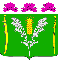 АДМИНИСТРАЦИЯСТАРОНИЖЕСТЕБЛИЕВСКОГО СЕЛЬСКОГО ПОСЕЛЕНИЯ КРАСНОАРМЕЙСКОГО РАЙОНАПОСТАНОВЛЕНИЕАДМИНИСТРАЦИЯСТАРОНИЖЕСТЕБЛИЕВСКОГО СЕЛЬСКОГО ПОСЕЛЕНИЯ КРАСНОАРМЕЙСКОГО РАЙОНАПОСТАНОВЛЕНИЕ«__26____»___11____2020 г.№ _____164____станица Старонижестеблиевскаястаница Старонижестеблиевская